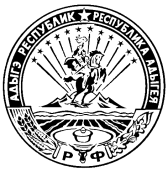 МИНИСТЕРСТВО ФИНАНСОВ РЕСПУБЛИКИ АДЫГЕЯП Р И К А Зот 5 декабря 2016 года                                                                                                                              № 209-Аг. МайкопО внесении изменений в приказ Министерства финансов Республики Адыгеяот 29 октября 2015 года № 217-А«Об утверждении Порядка установления перечня и кодов целевых статей расходовреспубликанского бюджета Республики Адыгея и бюджета Территориального фонда обязательногомедицинского страхования Республики Адыгея»П р и к а з ы в а ю: Внести в приложение к приказу Министерства финансов Республики Адыгея от 29 октября 2015 года № 217-А «Об утверждении Порядка установления перечня и кодов целевых статей расходов республиканского бюджета Республики Адыгея и бюджета Территориального фонда обязательного медицинского страхования Республики Адыгея» следующие изменения:В разделе III:в пункте 5 «Государственная программа Республики Адыгея «Обеспечение доступным и комфортным жильем и коммунальными услугами» на 2014 - 2020 годы» после целевой статьи «55 5 0Б 00000 Строительство водозабора и магистрального водовода к населенным пунктам Майкопского района и города Майкопа»  дополнить новой целевой статьей следующего содержания:«55 5 0В 00000 Реконструкция и расширение Майкопского группового водопровода по условиям сейсмичности (первый этап строительства)»;в пункте 8  «Государственная программа Республики Адыгея «Защита населения и территорий от чрезвычайных ситуаций, обеспечение пожарной безопасности и безопасности людей на водных объектах» на 2014 - 2018 годы»:в наименовании пункта слова «на 2014 - 2018 годы» заменить словами «на 2014 - 2020 годы»;в наименовании целевой статьи «58 0 00 00000 Государственная программа Республики Адыгея «Защита населения и территорий от чрезвычайных ситуаций, обеспечение пожарной безопасности и безопасности людей на водных объектах» на 2014 - 2018 годы» слова «на 2014 - 2018 годы» заменить словами «на 2014 - 2020 годы»;в наименовании целевой статьи «58 4 00 00000 Подпрограмма «Обеспечение реализации государственной программы Республики Адыгея «Защита населения и территорий от чрезвычайных ситуаций, обеспечение пожарной безопасности и безопасности людей на водных объектах» на 2014 -2018 годы» слова «на 2014 - 2018 годы» заменить словами «на 2014 - 2020 годы»;в пункте 9  «Государственная программа Республики Адыгея «Развитие культуры» на 2014 - 2018 годы»:в наименовании пункта слова «на 2014 - 2018 годы» заменить словами «на 2014 - 2020 годы»;в наименовании целевой статьи «59 0 00 00000 Государственная программа Республики Адыгея «Развитие культуры»  на 2014 - 2018 годы» слова «на 2014 - 2018 годы» заменить словами «на 2014 - 2020 годы»;в наименовании целевой статьи «59 2 00 00000 Подпрограмма «Обеспечение условий реализации государственной программы Республики Адыгея «Развитие культуры» на 2014 - 2018 годы» слова «на 2014 - 2018 годы» заменить словами «на 2014 - 2020 годы»;в пункте 10 «Государственная программа Республики Адыгея «Развитие туризма» на 2014 - 2018 годы»:в наименовании пункта слова «на 2014 - 2018 годы» заменить словами «на 2014 - 2020 годы»;в наименовании целевой статьи «5Б 0 00 00000 Государственная программа Республики Адыгея «Развитие туризма» на 2014 - 2018 годы» слова «на 2014 - 2018 годы» заменить словами «на 2014 - 2020 годы»;в наименовании целевой статьи «5Б 2 00 00000 Подпрограмма «Обеспечение условий реализации государственной программы Республики Адыгея «Развитие туризма» на 2014 - 2018 годы» слова «на 2014 - 2018 годы» заменить словами «на 2014 - 2020 годы»;в пункте 13 «Государственная программа Республики Адыгея «Развитие информатизации» на 2014 - 2017 годы»:в наименовании пункта слова «на 2014 - 2017 годы»  заменить словами  «на 2014 - 2020 годы»;в наименовании целевой статьи «5И 0 00 00000 Государственная программа Республики Адыгея «Развитие информатизации» на 2014 - 2017 годы» слова «на 2014 - 2017 годы»  заменить словами  «на 2014 - 2020 годы»;1.6. в пункте 14 «Государственная программа Республики Адыгея «Развитие транспортной системы» на 2014 - 2018 годы»:1.6.1. в наименовании пункта слова «на 2014 - 2018 годы» заменить словами «на 2014 - 2020 годы»;в наименовании целевой статьи «5Л 0 00 00000 Государственная программа Республики Адыгея «Развитие транспортной системы» на 2014 -2018 годы» слова «на 2014 - 2018 годы» заменить словами «на 2014 - 2020 годы»;в пункте 17 «Государственная программа Республики Адыгея «Укрепление межнациональных отношений и патриотическое воспитание» на 2014 - 2018 годы»:1.7.1.  в наименовании пункта слова «на 2014 - 2018 годы» заменить словами «на 2014 - 2020 годы»;1.7.2. в наименовании целевой статьи «5Ю 0 00 00000 Государственная программа Республики Адыгея «Укрепление межнациональных отношений и патриотическое воспитание»  на 2014 - 2018 годы» слова «на 2014 - 2018 годы» заменить словами «на 2014 - 2020 годы»;1.7.3. в наименовании целевой статьи «5Ю 5 00 00000 Подпрограмма «Обеспечение реализации государственной программы Республики Адыгея «Укрепление межнациональных отношений и патриотическое воспитание» на 2014 - 2018 годы» слова «на 2014 - 2018 годы» заменить словами «на 2014 - 2020 годы»;в пункте 18 «Государственная программа Республики Адыгея «Управление государственными финансами» на 2014 - 2018 годы»:1.8.1. в наименовании пункта слова «на 2014 - 2018 годы» заменить словами «на 2014 - 2020 годы»;в наименовании целевой статьи «5Ф 0 00 00000 Государственная программа Республики Адыгея «Управление государственными финансами» на 2014 - 2018 годы» слова «на 2014 - 2018 годы» заменить словами «на 2014 -2020 годы»;в наименовании целевой статьи «5Ф 5 00 00000 Подпрограмма «Обеспечение реализации государственной программы Республики Адыгея «Управление государственными финансами» на 2014 - 2018 годы» слова «на 2014 - 2018 годы» заменить словами «на 2014 - 2020 годы»;наименование целевой статьи «5Ф 5 02 00000 Обеспечение бюджетных полномочий государственного казенного учреждения Республики Адыгея «Централизованная бухгалтерия» изложить в следующей редакции:«5Ф 5 02 00000 Обеспечение бюджетных полномочий государственного казенного учреждения Республики Адыгея «Централизованная бухгалтерия Министерства финансов Республики Адыгея»;в пункте  22 «Уникальные направления расходов, увязываемые с целевыми статьями основных мероприятий (ведомственных целевых программ), подпрограмм государственных программ Республики Адыгея, непрограммными направлениями расходов» в наименовании и   тексте     направления      расходов  «60220 Субвенции, предоставляемые местным бюджетам для выплаты компенсации за работу по подготовке и проведению единого государственного экзамена педагогическим работникам муниципальных образовательных организаций, участвующих в проведении единого государственного экзамена» слово «участвующих» заменить словом «участвующим».2. В  приложении к Порядку: строку заменить строкой после строкидополнить строкамистрокузаменить строкойстрокузаменить строкой       2.5. после  строкидополнить строкойстрокузаменить строкойстрокузаменить строкойстроку      заменить строкой строку      заменить строкой строкузаменить строкой строкузаменить строкой строкузаменить строкой строкузаменить строкой строкузаменить строкой  строкузаменить строкой строкузаменить строкой       Министр                                                                                          Д.З. Долев 52 1 02 60220Субвенции, предоставляемые местным бюджетам для выплаты компенсации за работу по подготовке и проведению единого государственного экзамена педагогическим работникам муниципальных образовательных организаций, участвующих в проведении  единого государственного экзамена52 1 02 60220Субвенции, предоставляемые местным бюджетам для выплаты компенсации за работу по подготовке и проведению единого государственного экзамена педагогическим работникам муниципальных образовательных организаций, участвующим в проведении  единого государственного экзамена55 5 0Б 71110Капитальные вложения в объекты государственной собственности Республики Адыгея55 5 0В 00000Реконструкция и расширение Майкопского группового водопровода по условиям сейсмичности (первый этап строительства)55 5 0В 71110Капитальные вложения в объекты государственной собственности Республики Адыгея58 0 00 00000Государственная программа Республики Адыгея «Защита населения и территорий от чрезвычайных ситуаций, обеспечение пожарной безопасности и безопасности людей на водных объектах»  на 2014-2018 годы58 0 00 00000Государственная программа Республики Адыгея «Защита населения и территорий от чрезвычайных ситуаций, обеспечение пожарной безопасности и безопасности людей на водных объектах»  на 2014-2020 годы58 4 00 00000Подпрограмма «Обеспечение реализации государственной программы Республики Адыгея «Защита населения и территорий от чрезвычайных ситуаций, обеспечение пожарной безопасности и безопасности людей на водных объектах»  на 2014-2018 годы»58 4 00 00000Подпрограмма «Обеспечение реализации государственной программы Республики Адыгея «Защита населения и территорий от чрезвычайных ситуаций, обеспечение пожарной безопасности и безопасности людей на водных объектах»  на 2014-2020 годы»58 5  01 60370Субсидии местным бюджетам на разработку проектно-сметной  документации, приобретение (модернизацию) и установку технических средств58 5 02 00000Создание условий по обеспечению безопасности на объектах с массовым пребыванием людей 59 0 00 00000Государственная программа Республики Адыгея «Развитие культуры» на 2014 - 2018 годы59 0 00 00000Государственная программа Республики Адыгея «Развитие культуры» на 2014 - 2020 годы59 2 00 00000Подпрограмма «Обеспечение условий реализации государственной программы Республики Адыгея «Развитие культуры» на 2014 - 2018 годы»59 2 00 00000Подпрограмма «Обеспечение условий реализации государственной программы Республики Адыгея «Развитие культуры» на 2014 - 2020 годы»5Б 0 00 00000Государственная программа Республики Адыгея «Развитие туризма» на 2014 - 2018 годы5Б 0 00 00000Государственная программа Республики Адыгея «Развитие туризма» на 2014 - 2020 годы5Б 2 00 00000Подпрограмма «Обеспечение условий реализации государственной программы Республики Адыгея «Развитие туризма» на 2014 - 2018 годы»5Б 2 00 00000Подпрограмма «Обеспечение условий реализации государственной программы Республики Адыгея «Развитие туризма» на 2014 - 2020 годы»5И 0 00 00000Государственная программа Республики Адыгея «Развитие информатизации» на 2014 - 2017 годы5И 0 00 00000Государственная программа Республики Адыгея «Развитие информатизации» на 2014 - 2020 годы5Л 0 00 00000Государственная программа Республики Адыгея «Развитие транспортной системы» на 2014 - 2018 годы5Л 0 00 00000Государственная программа Республики Адыгея «Развитие транспортной системы» на 2014 - 2020 годы5Ф 0 00 00000Государственная программа Республики Адыгея «Управление государственными финансами» на 2014 - 2018 годы5Ф 0 00 00000Государственная программа Республики Адыгея «Управление государственными финансами» на 2014 - 2020 годы5Ф 5 00 00000Подпрограмма «Обеспечение реализации государственной программы Республики Адыгея «Управление государственными финансами» на 2014 - 2018 годы»5Ф 5 00 00000Подпрограмма «Обеспечение реализации государственной программы Республики Адыгея «Управление государственными финансами» на 2014 - 2020 годы»5Ф 5 02 00000Обеспечение бюджетных полномочий государственного казенного учреждения Республики Адыгея «Централизованная бухгалтерия»5Ф 5 02 00000Обеспечение бюджетных полномочий государственного казенного учреждения Республики Адыгея «Централизованная бухгалтерия Министерства финансов Республики Адыгея»5Ю 0 00 00000Государственная программа Республики Адыгея «Укрепление межнациональных отношений и патриотическое воспитание» на 2014 - 2018 годы5Ю 0 00 00000Государственная программа Республики Адыгея «Укрепление межнациональных отношений и патриотическое воспитание» на 2014 - 2020 годы5Ю 5 00 00000Подпрограмма «Обеспечение реализации государственной программы Республики Адыгея «Укрепление межнациональных отношений и патриотическое воспитание» на 2014 - 2018 годы5Ю 5 00 00000Подпрограмма «Обеспечение реализации государственной программы Республики Адыгея «Укрепление межнациональных отношений и патриотическое воспитание» на 2014 - 2020 годы